Quick PEP Guide for Foster Carers and Children’s Home Staff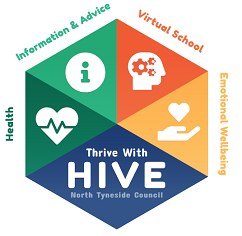 Every looked after child / young person from aged 3 (first term after 3rd birthday) up to the age of 18 require a PEP.When a child enters care, a PEP has to be completed within 10 school days. 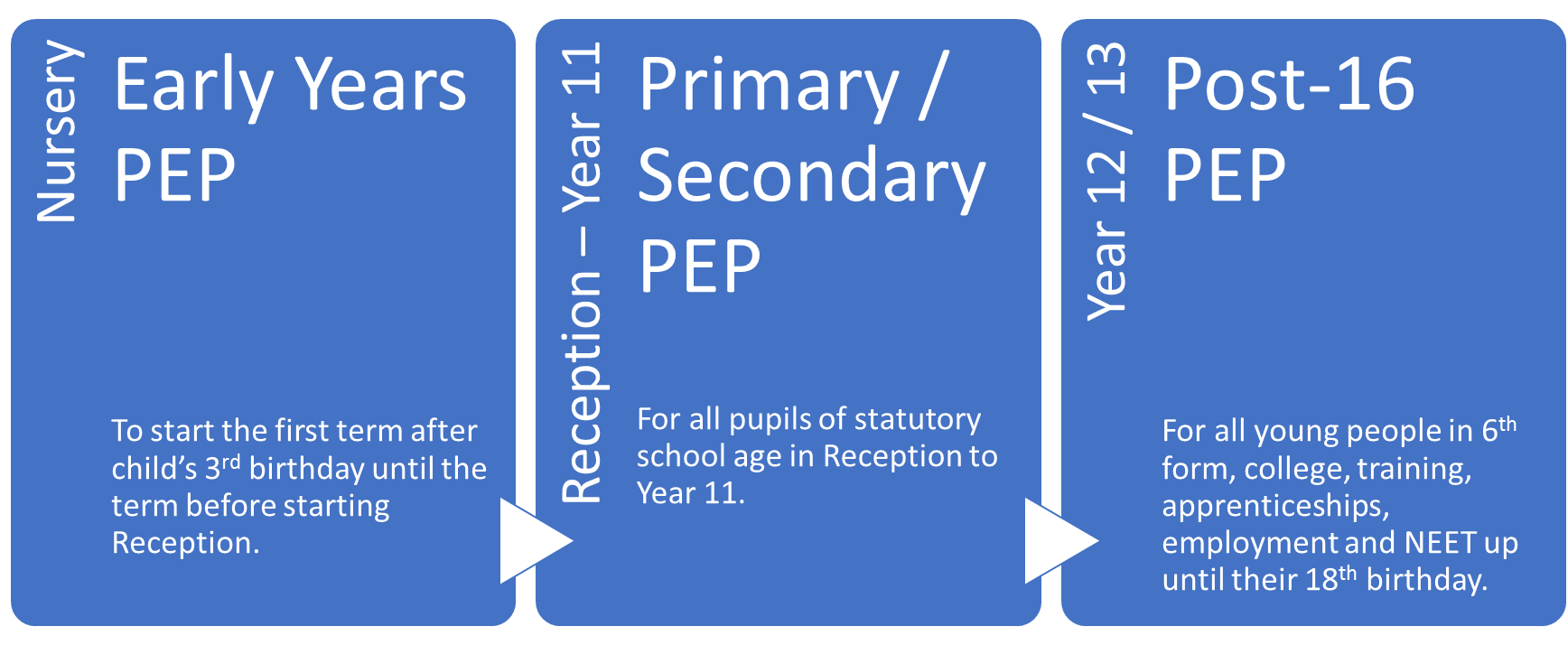 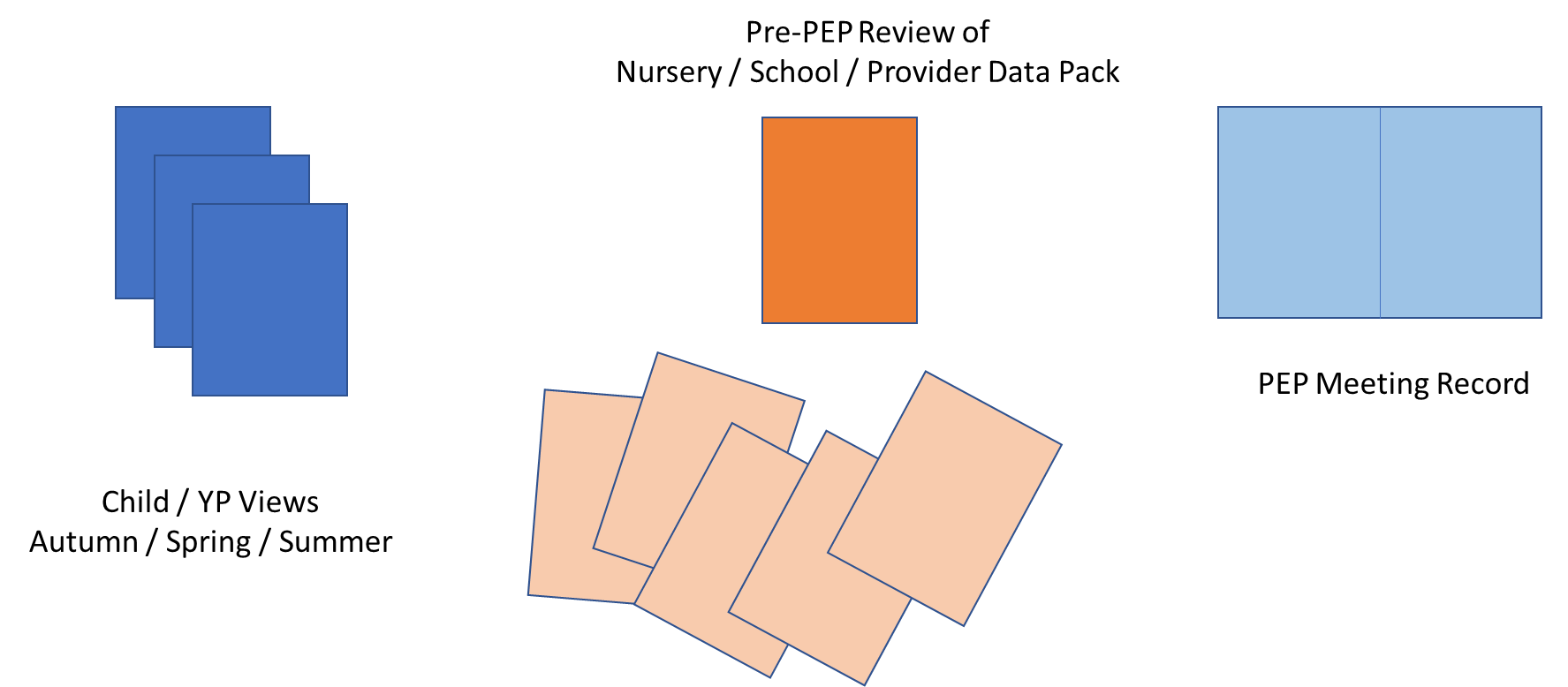 Foster Carer / Children’s Home Staff Role in PEP ProcessPrior to PEP MeetingAgrees date with social worker, school and child / young person (if appropriate) for PEP meeting (Social worker should initiate PEP if child new into care, to be completed within 10 school days)Speak to child / young person to encourage them to attend meeting and check feelings about school and whether anything they want to raise in meeting.During PEP MeetingAttends PEP Meeting. Sets goals and agrees actions with others in meeting.Agrees date for PEP review (Spring Term / Summer Term)After PEP MeetingCompletes any actions agreed to achieve goals.